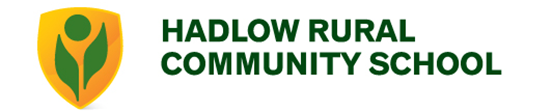 Hadlow Rural Community SchoolJob DescriptionThis job description may be amended at any time following discussion between the Headteacher and member of staff in the light of any changes in the requirements and priorities of the School, and will be reviewed annually.Job Purpose
To support a range of pupils with a diverse range of needs to access the curriculum, achieve and excel.  To work together with class teachers, other support staff and independently to ensure that pupils acquire the skills they need to be included within the life of the school.  To promote high expectations, high self-esteem and high levels of achievement and a culture of Inclusion, Equality and Diversity.To lead in a specific are of SEN across the schoolAreas of Responsibility and Key TasksTo lead in an area of SEN across the school to support student learning and progressDevelop and work towards specified personalised or provision plans targets for all pupils on the SEN registerTo support the High Needs Funding Application processTo support classes, specific pupils and groups of pupils in a range of subject areas, enabling them to access the curriculum and make excellent progressTo support curriculum areas where required in covering staff absenceTo take a pro-active approach towards supporting pupils, including liaising regularly with classroom teachers to ensure pupils are well supported Creating personalised, differentiated resources for individual pupilsTo work towards specified targets for all pupils on the SEN register including those with EHC plansOversee EHCP’s for a Year Group/KeystageTo plan and deliver personalised and small group intervention programmes and resources to support within lessons, including keeping records of progress towards targetsTo promote the self-esteem of all pupils and especially to actively promote positive views of disabilityTo support the pastoral needs of pupils by delivering before school, break, lunch time and after school support where required.To support the school duty rota and extra-curricular programme as required.To use creative and varied approaches to engage, motivate and ensure that pupils work their hardest in class and small group work.Other Duties:To be conversant with and implement the School’s Equal Opportunities Policy and assist in ensuring that the policy is implemented by staff and clients of the SchoolTo play an active role as a member of the staff team, liaising with appropriate School and College staff as necessary to ensure the effective use of both School and College resources to achieve their missionsTo contribute and promote safeguarding at all times, to ensure the safety and security of childrenTo comply with the safeguarding policy and procedure in addition to the safeguarding responsibilities within the scope of this roleTo understand and comply with relevant health and safety regulationsTo participate in the Hadlow Rural Community School Appraisal programme, agree objectives with the line manager and ensure they are achieved including participating in training and CPD where required.To undertake such other duties as may reasonably be required of the post-holderTo be able to deliver training when appropriate. To be able to support other members within curriculum support. This description is intended to provide guidance on the range of duties associated with the post. It is not intended to provide a full and exhaustive definition. It may be subject to modification and the post holder may be required to undertake additional duties as required by the HeadteacherSigned and agreed:Name:								Date: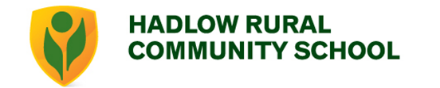 Person SpecificationPost Title:Higher Level Teaching AssistantPost Title:Higher Level Teaching AssistantQualificationsEssentialDesirableRelevant experience or knowledge (3 yrs. in an Education setting)Have achieved a nationally recognised qualification at level 2 or above in English/literacy and mathematics/numeracyQualification in supporting learners for whom English is an Additional LanguageExperienceExperience of working with young people with SEN/disabilitiesSkills and KnowledgeUnderstanding the key factors that affect young people’s learning and progress, with good knowledge of high incidence types of SEN Skilled in planning and preparing well-structured activities that interest and motivate learners, advancing their learningKnowledge and experience of the education sectorExcellent interpersonal and team-working skills, with the ability to communicate effectively with a range of different peopleKnowledge and experience of school procedures and structureHigh levels of literacy and numeracy skills and the ability to support the development of these skills in whole class and small groupsUnderstanding of how SEN and other factors can present barriers to learning and know a range of strategies to support, including using effective strategies to promote positive behaviourAbility to establish fair, respectful, trusting, supportive and constructive relationships with children and young peopleKnow how to use ICT to support their professional activitiesAbility to support learners for whom English is an Additional LanguagePersonal QualitiesA reflective practitioner committed to improving their practice, knowledge and skills including responding to advice and feedbackConfidence and enthusiasmWillingness to undertake further training and develop expertise in supporting particular types of SEN or disability, including gaining a level 3 award or working towards HLTA statusAbility to work under own initiativeCommitment to collaborative and cooperative working with othersSuitable to work with childrenAn understanding of equality and diversity and a commitment to promoting them throughout the schoolAn understanding of safeguarding and its importance within a school environment